Активисты Вороновской районной организации «БСЖ» приняли участие в чествовании Владиславы Альбиновны Васько, отметившей вековой юбилей.Не так много людей, которым суждено прожить век, а то и больше. Их жизнь — как книга, в которой отражаются исторические перипетии и людские судьбы…Свое 100-летие отметила Владислава Альбиновна Васько из д. Подейки Мисевичского сельсовета. Поздравить почтенную именинницу приехали целой делегацией — представители управления по труду, занятости и социальной защите райисполкома, Белорусского союза женщин, Мисевичского сельисполкома, КСУП «Мисевичи», Курчевского сельского клуба. На пороге дома юбилярши гостей встретили родственники.Пожилому человеку непривычно было видеть столько незнакомых лиц, букетов и подарков. Владислава Альбиновна растрогалась, на ее глазах блестели слезы.Разрядили обстановку аккорды гармони —  в четыре руки играли для почтенной землячки гармонисты. «Сто лет!», «Милая мама» —  знакомые мелодии молодости вызывали у Владиславы Альбиновны искреннюю улыбку. Сразу среагировала она и на звуки любимой польки. Неутомимая труженица, добрый и глубоко верующий человек, радушная и  аккуратная хозяйка. Такой знают Владиславу Альбиновну ее земляки и ценят родственники. С мужем они вырастили четверых детей, но не дожил супруг до «золотой свадьбы». Сейчас все хлопоты по уходу за долгожительницей взяла на себя внучка Тамара с мужем. Они живут по соседству, заботой родных людей женщина не обделена.Цветы и подарок Владиславе Альбиновне от Вороновской районной организации Белорусского союза женщин вручила её лидер Елена Ястремская.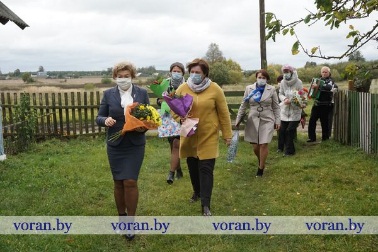 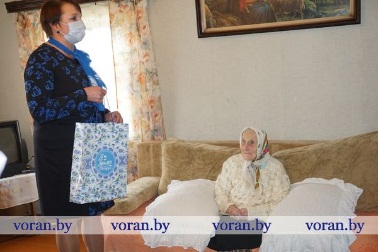 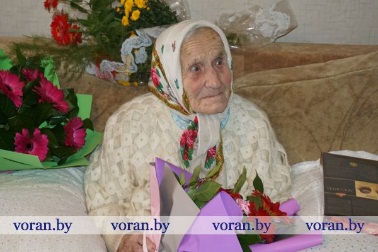 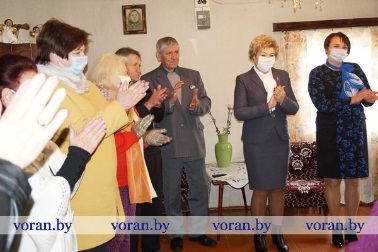 